Describe VSEPR.Using VSEPR explain why a molecule would take on a bent shape instead of a linear shape.Answer the following questions using the picture below.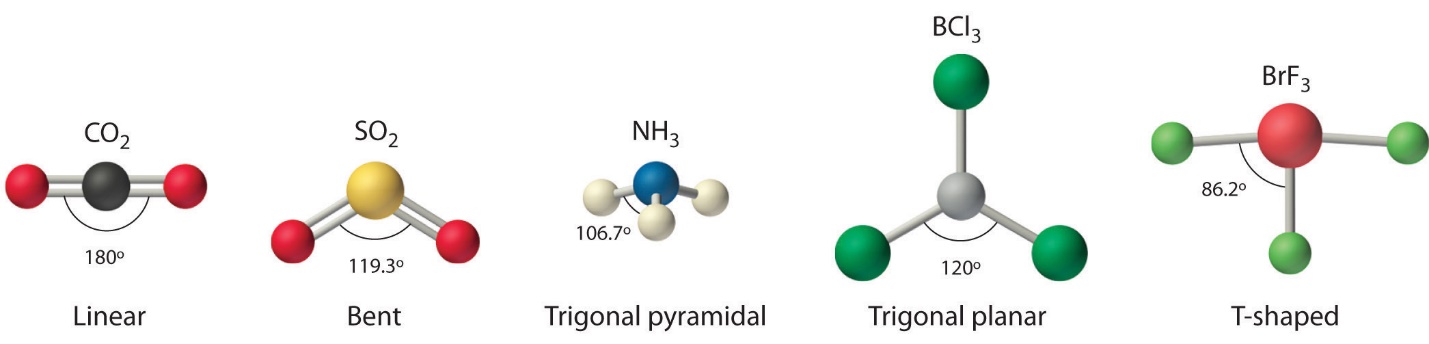 Which molecule(s) have no lone pairs on the central atom?Which molecule is trigonal planar?What type of shape consists of 2 atoms bonded to the central atom with 2 lone pairs?Fill in the following chartMoleculeLewis Structure Molecular geometry (Shape) SiCl4(Cl is chlorine) CO32-SCl2(Cl is chlorine) MoleculeLewis Structure Molecular geometry (Shape) CO2COHint: What is the only shape it could look like?H2SeSeO3H3O+PBr5RnF4TeF6